Max MustermannDein aktueller Aufenthaltsort, 01.01.2023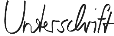 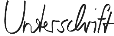 Dein Name und UnterschriftGeburtsdatum: 01.01.1997 in BerlinAnschrift: Musterstraße 1 in 12345 BerlinTelefon: +49 162 1234567 E-Mail: max.mustermann@mailanbieter.deBerufsErfahrungProjektmanager im Beispielprojekt
Musterunternehmen, 12345 Berlin08/2018 – heute
Für neue Stelle wichtige Tätigkeit 1
Für neue Stelle wichtige Tätigkeit 2
Für neue Stelle wichtige Tätigkeit 3AusbildungMusterhochschule, 12345 Berlin09/2015 – 07/2018
Studiengang B.Sc.
Abschlussarbeit: Mustertitel
Abschlussnote: 1,4Schulname, 12345 Berlin
08/2007 – 07/2015
Allgemeine Hochschulreife
Abschlussnote: 1,7Fähigkeiten Und KenntnisseIT – Kenntnisse
C++ (Expertenkenntnisse, seit 5 Jahren)
Microsoft Word (sehr gut, tägliche Anwendung)
Microsoft Excel (gut, regelmäßige Anwendung)Sprachkenntnisse
Deutsch (Muttersprache)
Englisch (C1, Auslandssemester in England)Besondere Kenntnisse
Führerschein (Klasse B)